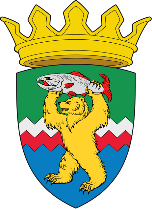 РОССИЙСКАЯ ФЕДЕРАЦИЯКАМЧАТСКИЙ КРАЙЕЛИЗОВСКИЙ МУНИЦИПАЛЬНЫЙ РАЙОНДУМА ЕЛИЗОВСКОГО МУНИЦИПАЛЬНОГО РАЙОНАРЕШЕНИЕ22 декабря 2021 г. № 1658	г. Елизово113 сессия Об утверждении перечня имущества казны Елизовского муниципального района планируемого к передаче в безвозмездное пользованиеРассмотрев предложение Администрации Елизовского муниципального района об утверждении перечня имущества казны Елизовского муниципального района, планируемого к передаче в безвозмездное пользование, руководствуясь Уставом Елизовского муниципального района, пп.1д  п. 4.4 Положения о порядке управления и распоряжения муниципальным имуществом в Елизовском муниципальном районе,Дума Елизовского муниципального районаРЕШИЛА:1. Утвердить перечень имущества казны Елизовского муниципального района, планируемого к передаче в безвозмездное пользование, согласно приложению к настоящему Решению.2. Настоящее Решение вступает в силу с моменте его принятия.Председатель Думы Елизовского муниципального района		  	       	        А.Ю. Липатов